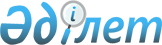 О признании утратившими силу некоторых законодательных актов Республики КазахстанЗакон Республики Казахстан от 12 января 2004 года N 521.
      1. Признать утратившими силу: 
      1) Закон  Республики Казахстан от 22 октября 1993 г. "О конверсии оборонной промышленности" (Ведомости Верховного Совета Республики Казахстан, 1993 г., N 19, ст. 448; 1995 г., N 20, ст. 120); 
      2) Постановление  Верховного Совета Республики Казахстан от 22 октября 1993 г. "О введении в действие Закона Республики Казахстан "О конверсии оборонной промышленности Республики Казахстан" (Ведомости Верховного Совета Республики Казахстан, 1993 г., N 19, ст. 449). 
      2. Настоящий Закон вводится в действие с 1 января 2004 года. 
					© 2012. РГП на ПХВ «Институт законодательства и правовой информации Республики Казахстан» Министерства юстиции Республики Казахстан
				
      Президент
Республики Казахстан
